บันทึกข้อความ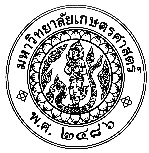  เรียน   หัวหน้าภาควิชาวิศวกรรม ……………………………….   	ข้าพเจ้า (นาย/นาง/นางสาว)…………………………….…........…………สังกัดภาควิชา………..............ได้รับทุนวิจัยหลังปริญญาเอก ของคณะวิศวกรรมศาสตร์ มก. ประจำปี................เมื่อวันที่…........…...............……รหัสโครงการวิจัย………/…......./....……/POST.D.ENG (นิสิตชื่อ.......................................................................) และขอเบิกเงินทุนวิจัย งวดที่….......…เดือน....................ถึงเดือน......................... พ.ศ.....................  เป็นจำนวนเงิน..............………บาท (……………................…..………….....…..…..……...) จากเงินรายได้คณะวิศวกรรมศาสตร์ มก. (หมวดงบอุดหนุน การสนับสนุนทุนนักวิจัยหลังปริญญาเอกแก่บุคลากรด้านการวิจัยฯ) ทั้งนี้ได้แนบใบสำคัญรับเงินและสำเนาบัตรประชาชนมาพร้อมนี้	   	จึงเรียนมาเพื่อโปรดพิจารณาอนุมัติ (ลงชื่อ)……………………………………........………                                                                                                                                    (…………..........................…………………..)                                                                                           อาจารย์ผู้รับทุน		                                                                                                .....…/……../….......    	          หมายเหตุ :  การเบิกเงินทุนทุกงวด ผู้รับทุนจะต้องแนบใบสำคัญรับเงิน ระบุชื่อนิสิตรับทุน พร้อมสำเนาบัตรประชาชน      ของผู้รับทุนที่รับรองสำเนาถูกต้อง จำนวน 1 ชุดที่ .................................                               (ส่วนงานเป็นผู้ให้)ใบสำคัญรับเงิน       วันที่.............เดือน..................พ.ศ. ............ข้าพเจ้า................................................................อยู่บ้านเลขที่...............................................................      ถนน.......................................แขวง....................................เขต................................จังหวัด.................................ได้รับเงินจากคณะวิศวกรรมศาสตร์ มหาวิทยาลัยเกษตรศาสตร์ ดังรายการต่อไปนี้จำนวนเงิน  (.......................................................................)(ลงชื่อ).....................................................ผู้รับเงิน/ผู้มอบฉันทะ      		   (.......................................................)    		   ......................................................                          		            (ลงชื่อ).....................................................ผู้จ่ายเงิน      		     (....................................................)       		     .....................................................ส่วนงาน  ภาควิชาวิศวกรรม........................................          โทร. .....................................................                   ส่วนงาน  ภาควิชาวิศวกรรม........................................          โทร. .....................................................                   ที่   อว 6501…........../...............  วันที่	...................................................................เรื่อง  ขออนุมัติเบิกเงินทุนวิจัยหลังปริญญาเอกเรื่อง  ขออนุมัติเบิกเงินทุนวิจัยหลังปริญญาเอก  เรียน  รองคณบดีฝ่ายวิจัย             เพื่อโปรดพิจารณาเสนออนุมัติ(ลงชื่อ) ……………………………………………..(………………..............................…………………..)หัวหน้าภาควิชาวิศวกรรม………………………….…....…/…......…/......……  เรียน  คณบดี             เพื่อโปรดพิจารณาอนุมัติ        (ลงชื่อ)…………….……………………………….        (รองศาสตราจารย์ ดร.วันชัย ยอดสุดใจ)          รองคณบดีฝ่ายวิจัย                   ………../…………/…………รายการจำนวนเงิน       จำนวนเงิน       รายการบาทสตางค์ค่าใช้จ่ายสำหรับนักวิจัยหลังปริญญาเอก (ระบุชื่อ......................................................)งวดที่........เดือน ............................ ถึงเดือน ..........................  พ.ศ......................รหัสโครงการวิจัย........./.........../.........../POST D.ENGรวม